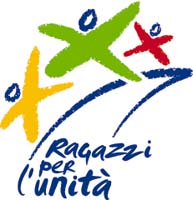 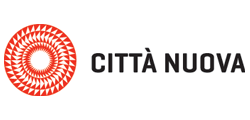 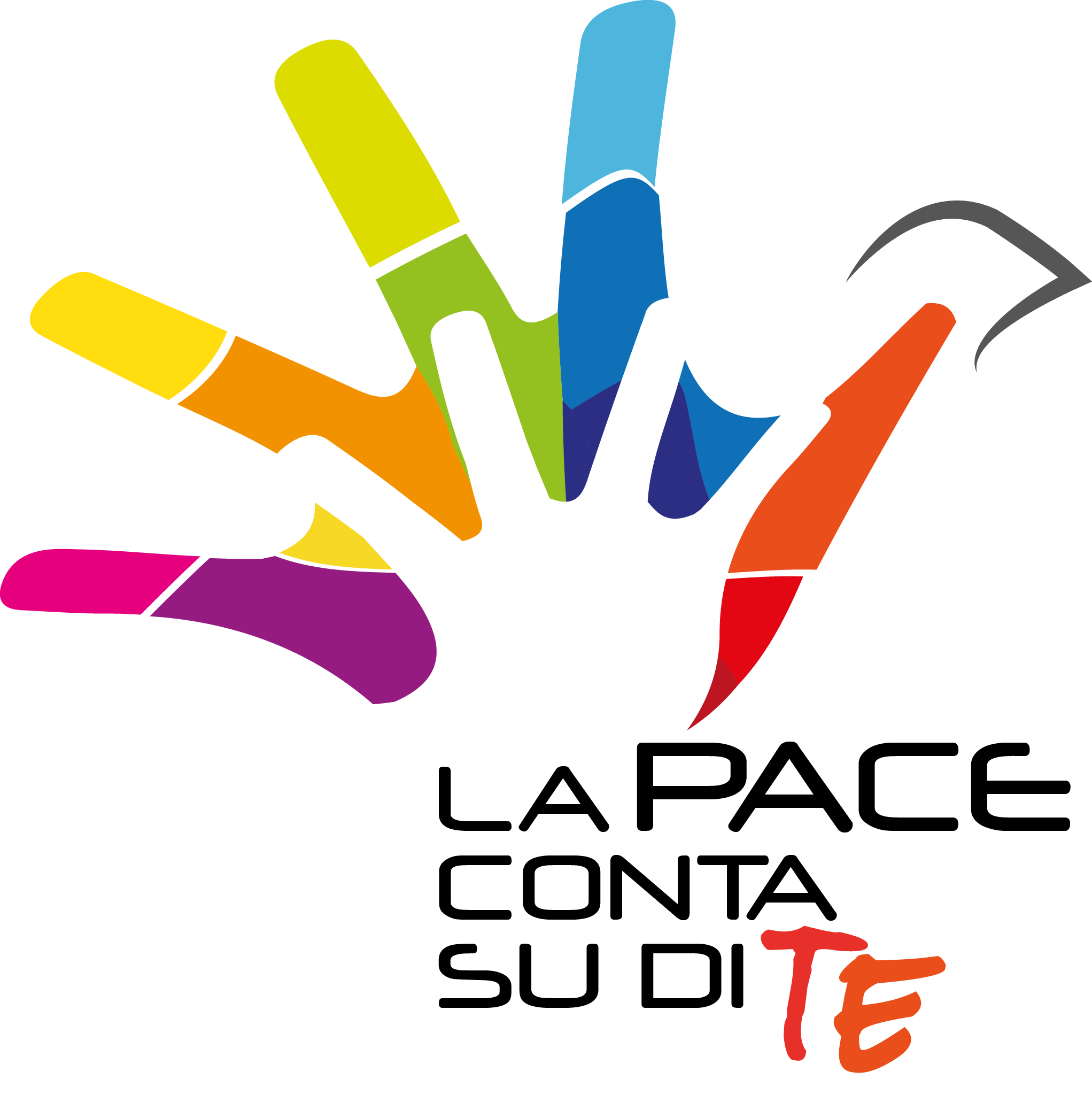 SCHEDA DI PARTECIPAZIONE AL CONTEST TEENS Il contest è rivolto agli studenti di Licei e Istituti superiori italiani, a gruppi e comunità di giovani, e mira a suscitare nelle giovani generazioni curiosità e interesse per la diffusione di una cultura di pace, stimolando nuove modalità di narrazione e informazione sul tema. Le classi partecipanti (tramite il docente e/o il rappresentante di classe maggiorenne – o genitore rappresentante - di riferimento), potranno far pervenire i propri contributi di taglio redazionale (fotogiornalismo, videogiornalismo, articoli) dal 1 dicembre 2016 fino al 31 maggio 2017, secondo le modalità di invio segnalate all’interno del Regolamento da richiedere all’indirizzo teens@cittanuova.itIl/la sottoscritto/a (DOCENTE E/O RAPPRESENTANTE DI CLASSE MAGGIORENNE E/O GENITORE RAPPRESENTANTE DI CLASSE E/O ANIMATORE DEL GRUPPO GIOVANILE)_________________________________________________________________Residente a _________________________________________________Via_________________________________________________________Provincia__________________________________    C.A.P.____________Cellulare_____________________________________________________Email________________________________________________________Dell’Istituto Scolastico __________________________________________OPPUREDel gruppo di animazione di _____________________________________Via _________________________________________________________Provincia __________________________________ CAP ______________Segnalare con una X il profilo di riferimentoDOCENTE ()               					Della Classe ________OPPURE GENITORE RAPPRESENTANTE ()			Della Classe_________STUDENTE RAPPRESENTANTE ()			Della Classe_________ADULTO ANIMATORE DEL GRUPPO ()		Della Classe ________Partecipa aL Contest TEENS LA PACE CONTA SU DI TE in accordo alle norme stabilite dal regolamento di cui dichiara di aver preso visione per accettazione.IN ALLEGATO: copia dell’avvenuto abbonamento annuale alla rivista Teens (per richiedere le modalità di abbonamento scrivere a abbonamenti@cittanuova.it oppure telefonare allo 0696522201 dal lunedì al venerdì 10-13 e 15-17)Copia degli elaborati in formato digitale utili al contest.Firma_______________________________